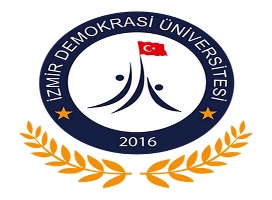 İzmir Demokrasi Üniversitesi Sağlık Bilimleri EnstitüsüLisansüstü Öğrenci ve Danışman Anlaşması___________________________________________________(“danışman“)İzmir DemokrasiÜniversitesi Sağlık Bilimleri Enstitüsü _______________________________ YL/DR programının kayıtlı öğrencisi ___________________________________ ‘ın (“öğrenci“) aşağıda belirtilen tarihler arasında danışmanlığını yapacaktır._______________ (“başlangıç tarihi”)______________(“beklenen mezuniyet tarihi“).2. Danışmanın yükümlülükleri• Danışman yüksek lisans öğrencisine yüksek lisansın önemini açıklar, öğrencisini destekler ve cesaretlendirir.• Danışman öğrencisini aşağıdaki konularda yönlendirir ve destekler, Uygun derslerin seçilmesi Programın zorunlu derslerinin ve kredi yükünün tamamlanması Alanı ile ilgili becerilerin (laboratuvar ve/veya klinik) kazanılmasıTez projesinin seçilmesiKonu ile ilgili uygun literatür taramasının yapılmasıAraştırma sorularının ve amacının tanımlanmasıAraştırma planının tasarlanmasıAraştırma verilerinin toplanması, analizi ve yorumlanmasıSonuçların yazılması ve yayınlanmasıTezin yazılması• Danışman, öğrenci ile birlikte tez projesi ile ilgili uygun etik kurul/etik komisyon başvurusunun yapılmasından sorumludur.• Danışman tez projesi ile ilgili bütçe için proje destek başvurusunun yapılmasından sorumludur.• Danışman tez önerisinin hazırlanması ve zamanında enstitü ya da tez izleme komitesine sunulmasını takip etmelidir.• Danışman doktora programlarında programın akademik kuruluna “tez izleme komitesini” ve doktora ve yüksek lisans programlarında “tez savunma sınav jürisinin” teklif edilmesinden sorumludur.• Öğrencisi ile düzenli bir görüşme takvimi oluşturmalı ve buna uymalıdır.3. Öğrencinin yükümlülükleri:• Öğrenci kendi çalışmalarının sorumluluğunu almalıdır.• Öğrenci programının gereklerinin farkında olmalı ve bunları zamanında yerine getirmelidir.• Öğrenci, danışman ile birlikte tez projesi ile ilgili uygun etik kurul/etik komisyon başvurusunun yapılmasından sorumludur • Öğrenci, danışmanının görüşlerini alarak programını tamamlamak için bir plan yapmalı ve buna uymalıdır.• Öğrenci, danışmanı ile düzenli bir görüşme takvimi oluşturmalı ve buna uymalıdır.• Öğrenci, araştırma projesi ile ilgili olarak danışmanının belirleyeceği görevleri belirlenen zamanda tamamlamalıdır.• Öğrenci, ders/ tez çalışmalarının durumu ve ilerlemesi hakkında danışmanını düzenli olarak bilgilendirmelidir.• Öğrenci, Hacettepe Üniversitesi ve işbirliği yaptığı diğer kurumların etik, gizlilik,çalışma prensipleri ve güvenlik vb. konulardaki kurallarına uymakla yükümlüdür.• Öğrenci danışmanının görüşünü alarak, tez çalışmasının sonuçlarını bilimseltoplantılarda sunmak ve yayına hazırlamak ile yükümlüdür.• Öğrenci yeterlik/tez savunma sınavına danışmanın önerilerine göre hazırlanmalıdır.• Öğrenci, tezini enstitünün tez yazım kılavuzuna uygun şekilde hazırlamaklayükümlüdür.4. Çalışma Olanakları:Öğrenciye uygun ders/araştırma koşullarının sağlanması gereklidir.Öğrenci düzenli aralıklar ile danışmanına ulaşabilmelidir.Öğrenci çalışmalarının sonuçlarını bilimsel toplantılarda sunma ve bilimsel dergilerde yayınlama olanaklarına sahip olmalıdır.5. Yayın hakkı:Tez çalışmasının özgün verileri hem danışmanda hem de öğrencide bulunmalıdır. Bu çalışma yayınlanmış olsa dahi geçerlidir.Öğrenci tez çalışmasından üretilen yayında ilk isim olmalıdır, diğer yazarların sırası tez çalışmasına katkılarına göre belirlenmelidir. Normal olarak, danışman son (kıdemli) yazardır.Öğrenci tez çalışması sonuçlarını bir yıl içinde yayına hazırlamazsa, öğrencinin birinci isim olmak hakkı saklı kalmak koşulu ile danışman sonuçları yayınlama hakkına sahiptir.Öğrenci tezinin Yayımlama ve Fikri Mülkiyet Hakları Beyan formunu doldurarak teslim etmelidir.Tarih: ________________________İzmir Demokrasi Üniversitesi Sağlık Bilimleri Enstitüsü adınaEnstitü Müdürü_______________________________Danışman:________________________________________________________Öğrenci :  _________________________________________________________